聴覚障害者・盲ろう者相談センター開所時はいつでも対応できますが、担当者不在の時もある為、相談を希望される方は前もってご連絡いただき、相談日を決めてからお越し頂く方がスムーズです。※秘密は厳守します聴覚障害者・盲ろう者だけでなく、家族、福祉機関・教育機関等関係者から相談にも対応します。※盲ろう者の方は、プライバシーを守る為、通訳・介助員は別室でお待ち頂くこともできます。相談専門職員に直接お話を聞いて頂くこともできますので、詳しくはご相談ください。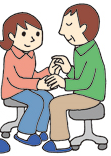 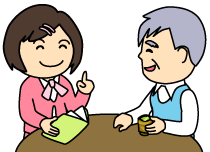 利用方法● 相談申込相談を希望される方は、FAX ・電話・メールなどでお申込ください。
①氏名　②住所・FAX（電話）番号　③相談希望日時（第３希望まで記入してください）④コミュニケーション手段（手話・筆談・口話・触手話・音声・その他）⑤相談内容※この個人情報は、当センター事業の目的外で使用することはありません申込用紙ダウンロード  ※印刷してお使いください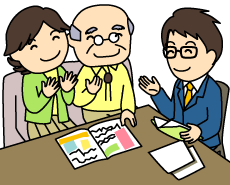 ●受付連絡先FAX：052-221-8663 
電話：052-228-6660 Mail：aichi.deaf.center@flute.ocn.ne.jp●申込受付時間月曜～土曜　9：00～17：00
※FAXは24時間受信していますが、返事等は受付時間帯内の対応となります※日曜日・祭日・年末年始（12月29日〜1月4日）はお休みです。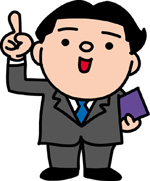 ●相談場所あいち聴覚障害者センター（名古屋市中区三の丸1-7-2　桜華会館１階）で相談対応します。事情があり、当センターまで通うのが難しい方はご相談ください。●生活相談 　● 生活のことで悩んでいる。 ● お金のトラブル（消費トラブル）で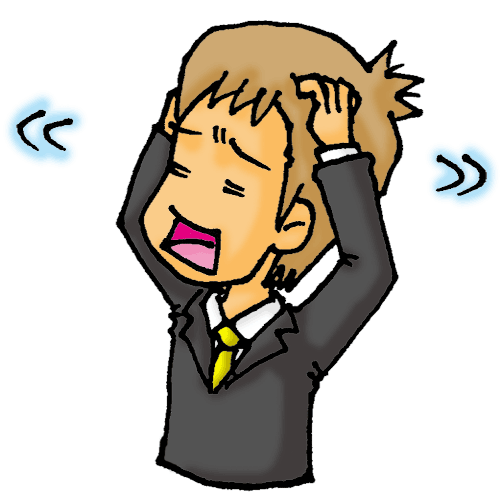 困っている。● 住居について相談したい。　● 相続、遺産の手続きが知りたい。など・・ ●就労関係相談 ● 仕事で悩んでいる。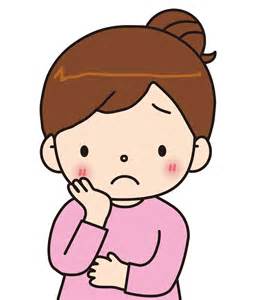 ● 仕事を探したいが方法がわからない　など・・ ●福祉関係相談 　● 補聴器、FAX、文字放送デコーダーなどがほしい。● 福祉サービスについて教えてほしい。● 同じ障害をもつ仲間がほしい。当事者団体を紹介してほしい。など・・